     Západne od obce Davidov sa v Slanských vrchoch nachádza jeden z najkrajších kútov – ZAPIKAN. Meno dostal po zbojníkovi, ktorý sa tu ukrýval pred žandármi. V roku 1993 bol vyhlásený za chránenú prírodnú pamiatku.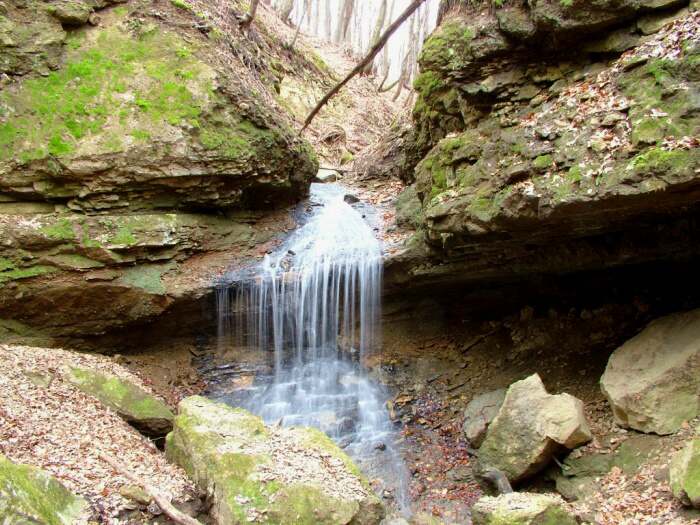 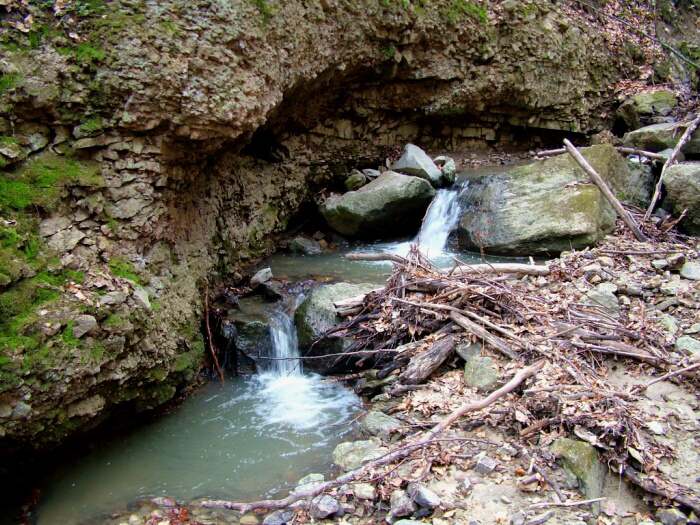             Komorský potok	                               Vodopád na Komorskom potoku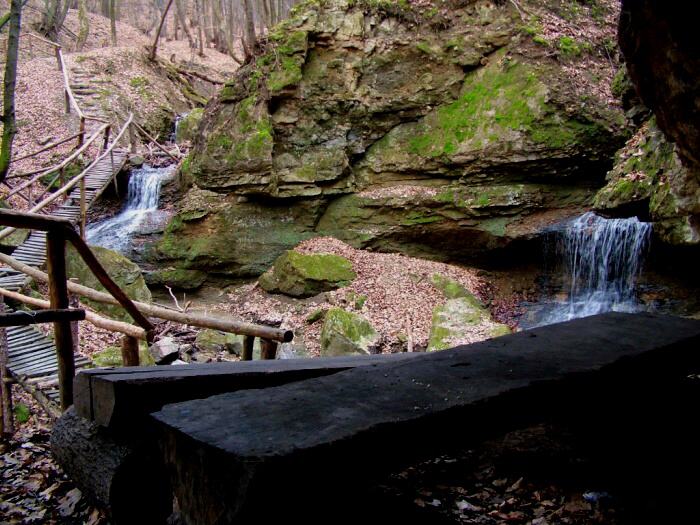 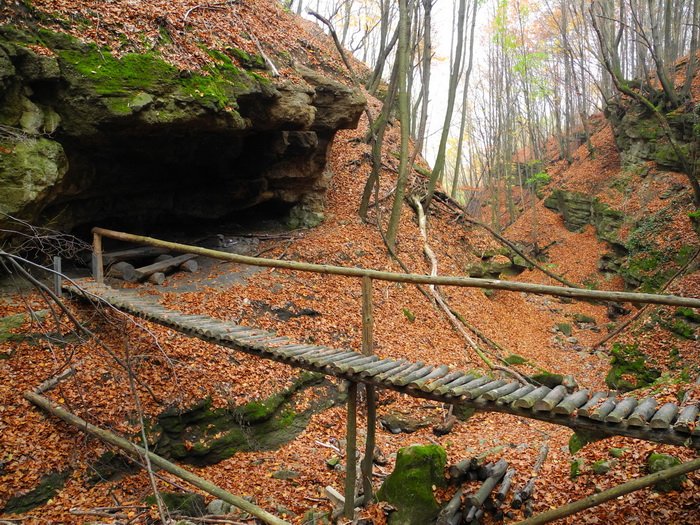              Zapikanova chyža                                        Výhľad zo Zapikanovej chyže      